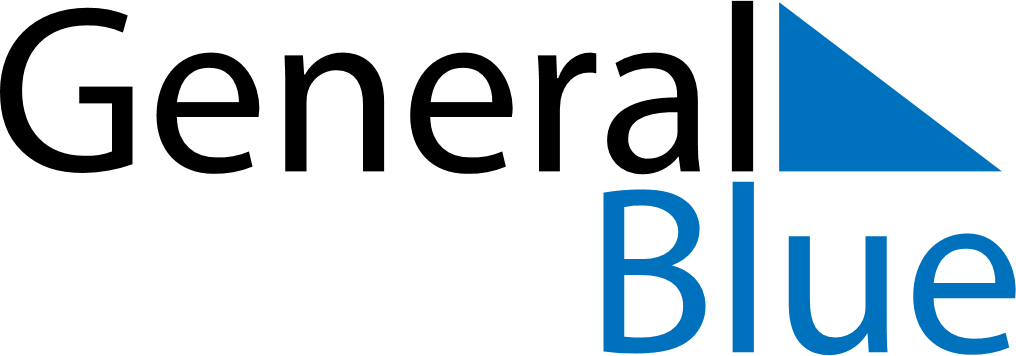 December 2024December 2024December 2024December 2024December 2024December 2024Kauhajoki, South Ostrobothnia, FinlandKauhajoki, South Ostrobothnia, FinlandKauhajoki, South Ostrobothnia, FinlandKauhajoki, South Ostrobothnia, FinlandKauhajoki, South Ostrobothnia, FinlandKauhajoki, South Ostrobothnia, FinlandSunday Monday Tuesday Wednesday Thursday Friday Saturday 1 2 3 4 5 6 7 Sunrise: 9:29 AM Sunset: 3:11 PM Daylight: 5 hours and 42 minutes. Sunrise: 9:31 AM Sunset: 3:09 PM Daylight: 5 hours and 38 minutes. Sunrise: 9:33 AM Sunset: 3:08 PM Daylight: 5 hours and 34 minutes. Sunrise: 9:36 AM Sunset: 3:06 PM Daylight: 5 hours and 30 minutes. Sunrise: 9:38 AM Sunset: 3:05 PM Daylight: 5 hours and 27 minutes. Sunrise: 9:40 AM Sunset: 3:04 PM Daylight: 5 hours and 24 minutes. Sunrise: 9:42 AM Sunset: 3:03 PM Daylight: 5 hours and 20 minutes. 8 9 10 11 12 13 14 Sunrise: 9:44 AM Sunset: 3:02 PM Daylight: 5 hours and 17 minutes. Sunrise: 9:46 AM Sunset: 3:01 PM Daylight: 5 hours and 15 minutes. Sunrise: 9:47 AM Sunset: 3:00 PM Daylight: 5 hours and 12 minutes. Sunrise: 9:49 AM Sunset: 2:59 PM Daylight: 5 hours and 10 minutes. Sunrise: 9:51 AM Sunset: 2:58 PM Daylight: 5 hours and 7 minutes. Sunrise: 9:52 AM Sunset: 2:58 PM Daylight: 5 hours and 5 minutes. Sunrise: 9:53 AM Sunset: 2:57 PM Daylight: 5 hours and 4 minutes. 15 16 17 18 19 20 21 Sunrise: 9:55 AM Sunset: 2:57 PM Daylight: 5 hours and 2 minutes. Sunrise: 9:56 AM Sunset: 2:57 PM Daylight: 5 hours and 1 minute. Sunrise: 9:57 AM Sunset: 2:57 PM Daylight: 5 hours and 0 minutes. Sunrise: 9:58 AM Sunset: 2:57 PM Daylight: 4 hours and 59 minutes. Sunrise: 9:59 AM Sunset: 2:57 PM Daylight: 4 hours and 58 minutes. Sunrise: 9:59 AM Sunset: 2:57 PM Daylight: 4 hours and 58 minutes. Sunrise: 10:00 AM Sunset: 2:58 PM Daylight: 4 hours and 57 minutes. 22 23 24 25 26 27 28 Sunrise: 10:00 AM Sunset: 2:58 PM Daylight: 4 hours and 57 minutes. Sunrise: 10:01 AM Sunset: 2:59 PM Daylight: 4 hours and 58 minutes. Sunrise: 10:01 AM Sunset: 3:00 PM Daylight: 4 hours and 58 minutes. Sunrise: 10:01 AM Sunset: 3:01 PM Daylight: 4 hours and 59 minutes. Sunrise: 10:01 AM Sunset: 3:01 PM Daylight: 5 hours and 0 minutes. Sunrise: 10:01 AM Sunset: 3:03 PM Daylight: 5 hours and 1 minute. Sunrise: 10:01 AM Sunset: 3:04 PM Daylight: 5 hours and 2 minutes. 29 30 31 Sunrise: 10:01 AM Sunset: 3:05 PM Daylight: 5 hours and 4 minutes. Sunrise: 10:00 AM Sunset: 3:06 PM Daylight: 5 hours and 6 minutes. Sunrise: 10:00 AM Sunset: 3:08 PM Daylight: 5 hours and 8 minutes. 